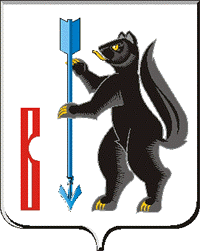 АДМИНИСТРАЦИЯГОРОДСКОГО ОКРУГА ВЕРХОТУРСКИЙП О С Т А Н О В Л Е Н И Еот 30.08.2016г. № 728г. Верхотурье О внесении изменений в Устав Муниципального бюджетного учреждения культуры «Централизованная библиотечная система» городского округа Верхотурский, утвержденный постановлением Администрации городского округа Верхотурский от 25.12.2013 №1157 «Об утверждении Устава муниципального бюджетного учреждения культуры «Централизованная библиотечная система» городского округа Верхотурский»В соответствии с Гражданским кодексом Российской Федерации, Федеральными законами от 11 января 1996 года № 7-ФЗ «О некоммерческих организациях», от 08 мая 2010 года № 83-ФЗ «О внесении изменений в отдельные законодательные акты Российской Федерации в связи с совершенствованием правового положения государственных (муниципальных) учреждений», постановлениями Администрации городского округа Верхотурский от 06.09.2011 № 975 «Об утверждении порядка утверждения и внесения изменений в устав муниципального бюджетного или муниципального казенного учреждения», от 03.09.2015 № 844 «Об утверждении Ведомственного перечня муниципальных услуг (работ), оказываемых (выполняемых) муниципальными учреждениями городского округа Верхотурский в сфере культуры и дополнительного образования в сфере культуры», от 23.09.14 № 931 «О закрытии Меркушинской сельской библиотеки – структурного подразделения Муниципального бюджетного учреждения культуры «Централизованная библиотечная система» городского округа Верхотурский», от 31.12.2014 № 1425 «О закрытии Фуринской поселковой библиотеки – филиала № 5 Муниципального бюджетного учреждения культуры «Централизованная библиотечная система», руководствуясь статьей 26 Устава городского округа Верхотурский,ПОСТАНОВЛЯЮ:1.Внести в Устав Муниципального бюджетного учреждения культуры «Централизованная библиотечная система» городского округа Верхотурский, утвержденного постановлением Администрации городского округа Верхотурский от 25.12.2013 №1157 «Об утверждении Устава муниципального бюджетного учреждения культуры «Централизованная библиотечная система» городского округа Верхотурский», следующие изменения:1) пункт 22 раздела 2 изложить в новой редакции: «22.Для достижения целей, указанных в настоящем Уставе, Учреждение осуществляет в установленном законодательством РФ следующие виды основной деятельности:оказание услуг:1) библиотечное, библиографическое и информационное обслуживание пользователей библиотеки;2) предоставление библиографической информации из муниципальных библиотечных фондов и информации из муниципальных библиотечных фондов в части, не касающейся авторских прав;3) организация мероприятий;выполнение работ:1) библиографическая обработка документов и создание каталогов;2) формирование, учет, изучение, обеспечение физического сохранения и безопасности фондов библиотек;3) организация мероприятий.»;2) пункт 28 раздела 2 дополнить подпунктами 4,12,13,14,15,16,17,18 следующего содержания:«4) распечатка на принтере цветного изображения;12) проведение экскурсий;13) ламинирование; 14) брошюрование15) разработка и печать публикации;16) печать визиток;17) организация и проведение культурно-просветительской и информационной деятельности;18) аквагрим для детей и взрослых.»;3) в пункте 44 раздела 4 абзацы 6,9 исключить.2.Директору Муниципального бюджетного учреждения культуры «Централизованная библиотечная система» городского округа Верхотурский Рубан О.И. осуществить комплекс мер по государственной регистрации изменений, вносимых в учредительные документы юридического лица, в соответствии с действующим законодательством.3.Опубликовать настоящее постановление в информационном бюллетене «Верхотурская неделя» и разместить на официальном сайте городского округа Верхотурский.4.Контроль исполнения настоящего постановления возложить на зам. главы Администрации городского округа Верхотурский по социальным вопросам Бердникову Н.Ю.Глава Администрациигородского округа Верхотурский                                                         В.В. Сизиков